Л.С.Кантемирова, воспитатель, г. БлаговещенскПрогулка в лесНепосредственно образовательная деятельностьв старшей группе.Образовательные области: Познание, коммуникация, физическая культура.Задачи:Обучающие:Упражнять в умении видеть и называть знакомые геометрические фигуры (круг, квадрат, прямоугольник).Упражнять в умении последовательно называть дни недели, определять какой день недели сегодня, который по  счёту.Упражнять в умении сравнивать рядом стоящие числа, правильно отвечать на вопросы: Какое число больше? Какое число меньше? На сколько число…больше числа? На сколько число … меньше числа?Закрепить навыки счёта в пределах 10.Упражнять в подборе прилагательных к существительному.Совершенствовать координацию движений при ходьбе, беге, прыжках, добиваясь лёгкости и точности.Профилактика ортопедических нарушений (осанки, плоскостопия).Развивающие:Развивать  умение определять геометрические фигуры.Развивать логическое мышление.Развивать умение определять последовательность дней недели.Развивать умение подбирать прилагательные.Совершенствовать двигательные умения во время игры.Развивать мышечную и дыхательную системы при выполнении  упражнений при ходьбе по скамейке, прыжках из обруча в обруч, лазанье под препятствие.Воспитательные:Воспитывать положительное отношение к другим детям, чувство взаимовыручки.Материал: экран, игрушка Лесовик, записи для просмотра на экране: Лешего, Бабы Яги, яблони, письмо от лесных зверят, ребристая доска, скамейка, красные обручи, пуфики, туннель для лазанья, материал для исследовательской деятельности: сосуд с грязной водой, пустые сосуды, воронки, фильтры, бинт, вата, 3 дерева с листьями красного, жёлтого, зелёного цветов, яблоки этих же цветов, деревья. накрытые марлей  - это заколдованный лес, Чудище, сделанное из геометрических форм (коробок, наборы геометрических фигур для выкладывания старичка  Лесовичка, маска Совушки для игры, запись музыки: шум ветра, пение птиц, спокойная на расслабление.Предварительная работа: чтение художественной литературы; заучивание стихотворение о днях недели; работа в уголке по исследовательской деятельности – проведение опыта «Чистим воду»; изготовление Чудища.Ход образовательной деятельностиВоспитатель: Ребята, посмотрите, кого я сегодня нашла, как вы думаете кто это? Давайте расскажем, как живёт Лесовик в лесу и чем он там занимается. А теперь давайте вспомним, что нельзя делать в лесу, а помогут вам в этом вот эти карточки.(Воспитатель показывает карточки, дети называют).Воспитатель: Посмотрите, здесь есть записка, давайте прочитаем её.Был Лесовик раньше настоящим человеком, добрым старичком – Лесовичком, дружил с лесными зверями и птицами. Зимой их подкармливал, а летом следил за порядком в лесу. Жили все весело и не тужили, но случилась беда. Появилось в лесу Чудище лесное. Решил Лесовик его из леса прогнать, пошёл к нему. Как увидело Чудище старичка – Лесовичка, дунуло на него и заколдовало.  Мы просит вас расколдовать старичка – Лесовичка и оживить сказочный лес. Лесные зверята.Воспитатель: Ну что, ребята, поможем лесным зверятам?  (Ответы детей).Воспитатель: А что для этого надо сделать?  (Ответы детей).Воспитатель: Итак, отправляемся в путь. Вставайте друг за другом. Мы пойдём по тропинке далеко в лес, не отставайте друг от друга, чтобы не потеряться в пути. Лесные зверята ждут нашей помощи.- Мы шагаем по дороге   Поднимаем выше ноги.   Поднимай повыше ногу    Проложи себе дорогу.    (Ходьба с высоким подниманием колен).- На носочки поднимись.   И конечно улыбнись.   (Ходьба на носках, руки вверх).- По тропинке в лес зайдём   Руки за спину кладём   И по брёвнышку идём!   (Ходьба по доске).- Группой по лугу шагаем,  Вдруг болото мы встречаем.   (Ходьба по плоским гимнастическим палкам).- Перейдём преграду вмиг   И по кочкам прыг – прыг – прыг.  (Прыжки на двух ногах, руки на поясе).- А теперь мы поспешим   И немного побежим.   (Бег в колонне друг за другом).- Долго, долго мы бежали   И  ни сколько не устали.   (Ходьба, восстановить дыхание).Воспитатель: Вот и к лесу подошли и письмо мы здесь нашли. А оставил его для нас Леший – сказочный лесной житель. Послушайте, что здесь написано.(Звучит запись голоса, на экране появляется образ Лешего)Леший: Чудище лесное весь лес погубило, а меня сторожить его оставило. Я так устал. Помогите мне. Вам надо выполнить задания и тогда я буду свободен.Воспитатель: Ребята, вы готовы помочь Лешему?Леший: Тогда слушайте, вам надо отгадать загадку.                 Братьев этих ровно семь.                 Вам они известны всем                 Каждую неделю кругом                 Ходят братцы друг за другом                 Попрощается последний –                  Возвращается передний.      (Дни недели).Воспитатель: Ребята, давайте вспомним стихотворение о днях недели. (Хоровое чтение).Говорил в четверг мне кто – то,Что за пятницей суббота,За субботой выходной,Понедельник за спиной,Дальше вторник и среда,Ты запомнил это?... Да!Воспитатель: Назовите все дни недели. Какой сегодня день недели? Который он по счёту?   (Дети выполняют задание, разделившись на группы).Леший: Молодцы, ребята, послушайте следующее задание. Вам надо оживить сказочный лес.Воспитатель: Как же нам это сделать? (Дети высказываются).Леший: В озере есть вода, но она грязная и не полезная, её нельзя пить. Я набрал немного воды из этого озера, вам надо её оживить.Воспитатель: Ребята, давайте подумаем, как можно оживить эту воду, чтобы она стала чистой и полезной. (Дети предлагают очистить воду).Воспитатель: Как это сделать?    (Дети высказываются).(Фильтруем воду, получается  чистая вода – проводим исследовательскую деятельность: «Чистка грязной воды»).Леший: Вот вы и очистили воду, стала она чистой и прозрачной. Теперь можно этой водой оживить лес, брызгайте на деревья чистой водой.(Брызгаем на деревья, убрать марлю, дети строятся тройками).Воспитатель: Давайте покажем, как ожил лес.Дети выполняют упражнения:- «Тёплый дождик».И.п. основная стойка, руки за спину.1-2 вынести вперёд правую (левую) руку ладонью вверх.3-4 правую (левую) руку спрятать за спину.Д. 6-8 раз.- «Красочная радуга».И.п. ноги на ширине плеч, руки в стороны, ладонями вверх.1-наклон туловища вправо, левую руку поднять через сторону вверх и опустить ладонью на ладонь правой руки.2-И.п.3-4- Тоже в левую сторону.Д. 6 раз.- «Растения оживают».И.п. ноги вместе, руки вдоль туловища, голова опущена.1- поднять прямые руки перед собой, правую ногу поставить назад на носок, посмотреть вверх.2- И.п.3-4- Тоже с другой ногой.Д. 6 раз.- «Полёт птиц».И.п. основная стойка, руки внизу.1-3 руки в стороны.2- присесть.4- и.п.Д. 6 раз.Воспитатель: Ребята, лес мы с вами оживили, Лешему помогли, но надо дальше нам идти спасать Лесовичка и победить Чудище.(Дети двигаются под музыку спокойным шагом)Воспитатель: Посмотрите яблони стоят и что-то тихо говорят. (На экране появляется дерево яблоня).Яблоня:  Спасибо вам, дети, вы оживили лес, но Чудище лесное дунуло на нас, яблоки упали и перепутались, помогите нам. Повесьте на нас наши яблоки.Воспитатель: Как же мы можем помочь яблоням: (Дети высказываются)Воспитатель: Но как мы узнаем какие яблоки висели на этих деревьях? (Дети предлагают свои варианты).Яблоня: На дереве с зелёными листочками висело 6 яблок,  на дереве с красными листочками висело 7 яблок. Разделитесь на группы и выполняйте задание.(Проверяем правильность выполнения задания:  считаем ,уточняем на каком дереве яблок больше,  на каком меньше, какое число больше, какое число меньше и на сколько).Воспитатель: Пора отправляться дальше в путь.  (Дети под музыку двигаются  друг за другом, на экране появляется Баба Яга). Баба Яга:  Кто ко мне пожаловал? А, деточки, какие хорошие, все красивые. Но дальше я вас не пропущу, пока не решите мои задачки.Воспитатель: Мы тебя слушаем, ведь нам надо торопиться.Баба Яга:  Ну, слушайте.- Ёжик по лесу гулял  На обед грибы искал:  Два – под берёзой,  Один – у осины,  Сколько их будет  В плетёной корзине?- Под кустами у реки  Жили майские жуки:  Дочка, сын, отец и мать  Кто успел их сосчитать?- Яблони в саду поспели  Мы отведать их успели  Пять румяных, сладких,  А одно с кислинкой.  Сколько было их в корзинке?Баба Яга:  Слышала я куда вы идёте, но путь дальше будет непрост. Пройти нужно через огонь, воду и медные трубы. В добрый путь.Основные движения:- «Ручеёк» -  ходьба по скамейке   (вода).- «Огонь» -  прыжки из обруча в обруч. - «Медные трубы» - пролезают в туннель.(Звучит тревожная музыка, появляется Чудище лесное сделанное из геометрических форм, дети называют геометрические фигуры).Воспитатель: Сейчас вы из геометрических фигур составим старичка Лесовичка. (Дети выполняют задание, звучит музыка шум леса, в конце выполнения задания Чудище падает, в зал входит Лесовик).Лесовик: Это я – седой старик                  Называюсь Лесовик                  Этот лес я сторожу,                  За порядком здесь слежу.                  Спасибо вам, что спасли меня и мой лес.Воспитатель: Давайте вместе порадуемся освобождению Лесовичка и поиграем в игру «Совушка».  (Играем 2 раза).Воспитатель: Путь у нас был долгий, трудный, давайте посидим на лесной полянке и послушаем пение птиц.  (звучит музыка, дети сидят с закрытыми глазами – релаксация).Воспитатель: Вот и закончилась наша прогулка в лес, пора возвращаться в детский сад,  дети выходят из зала. Изображения для слайдов: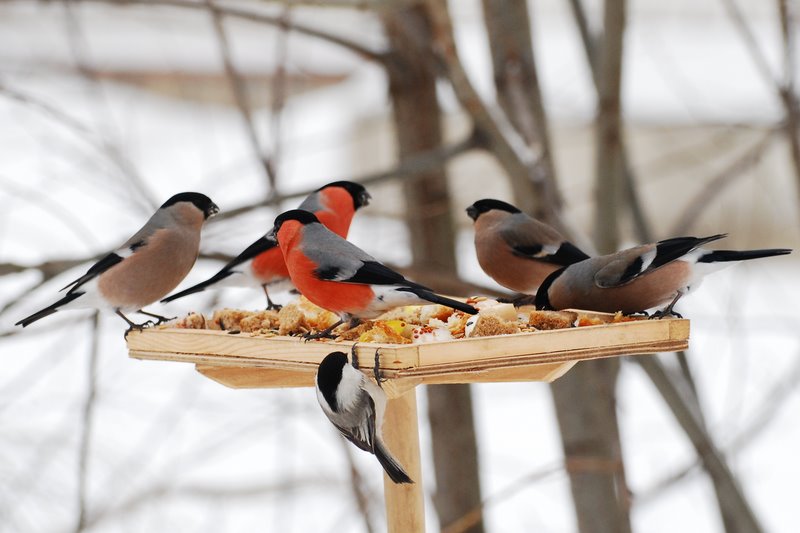 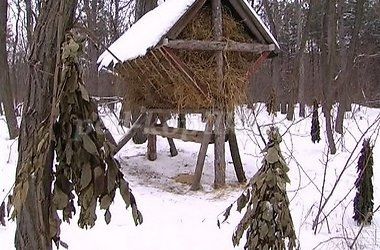 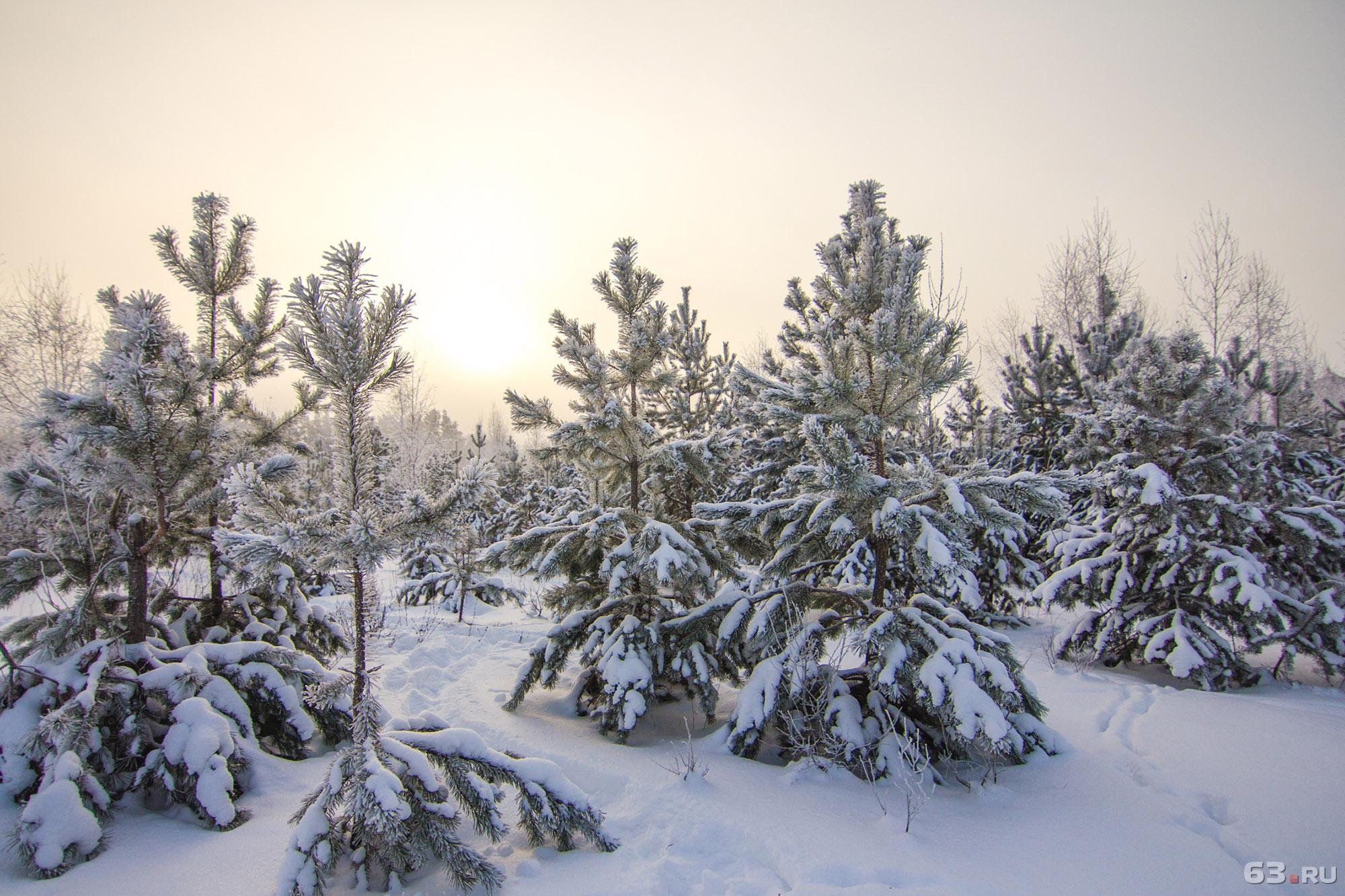 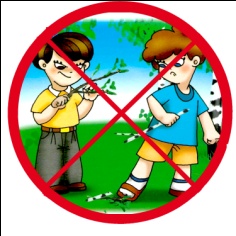 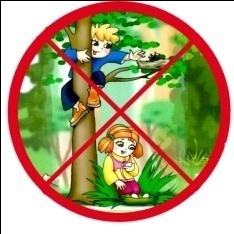 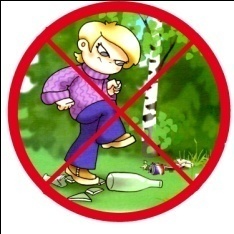 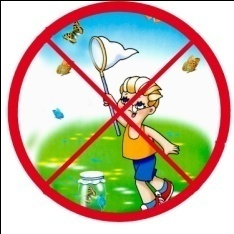 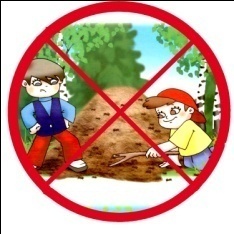 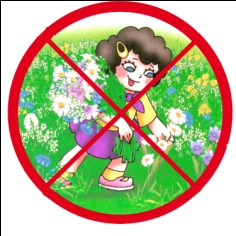 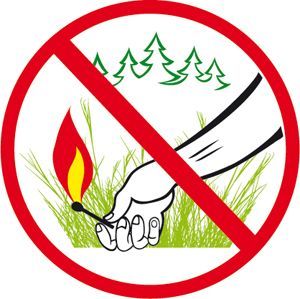 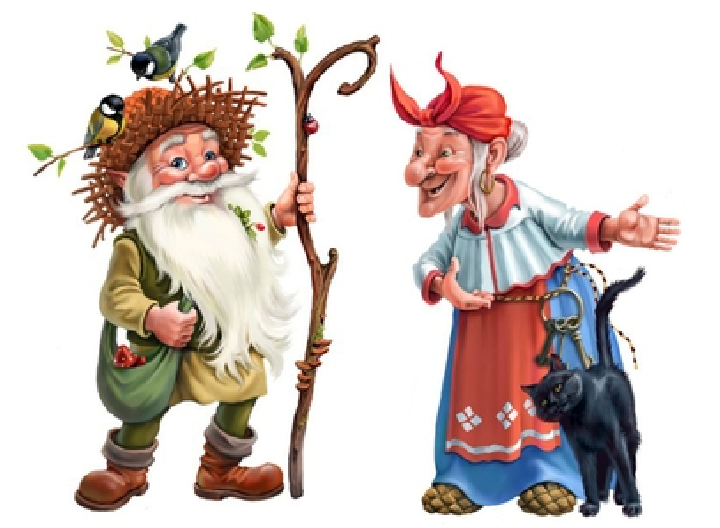 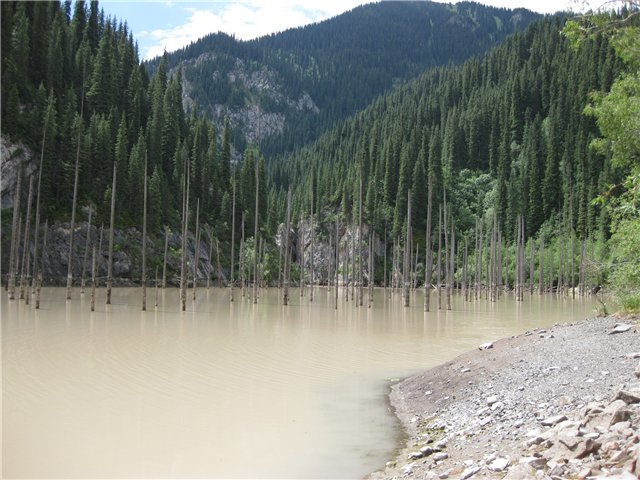 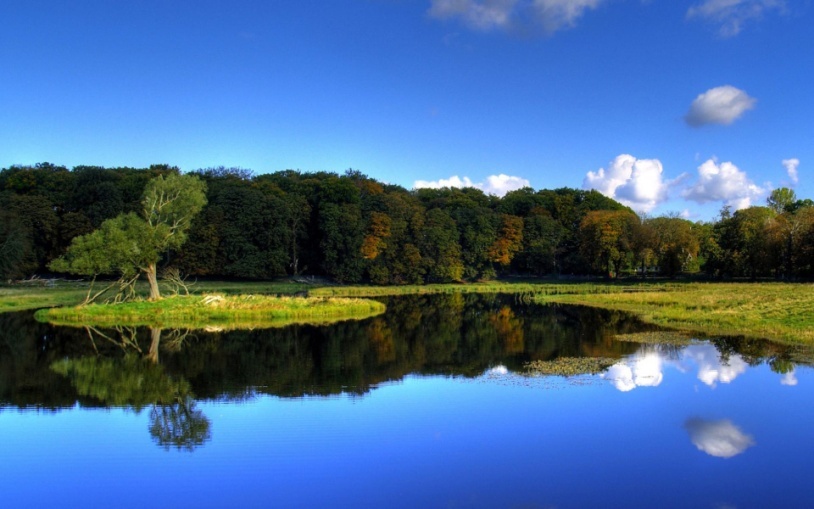 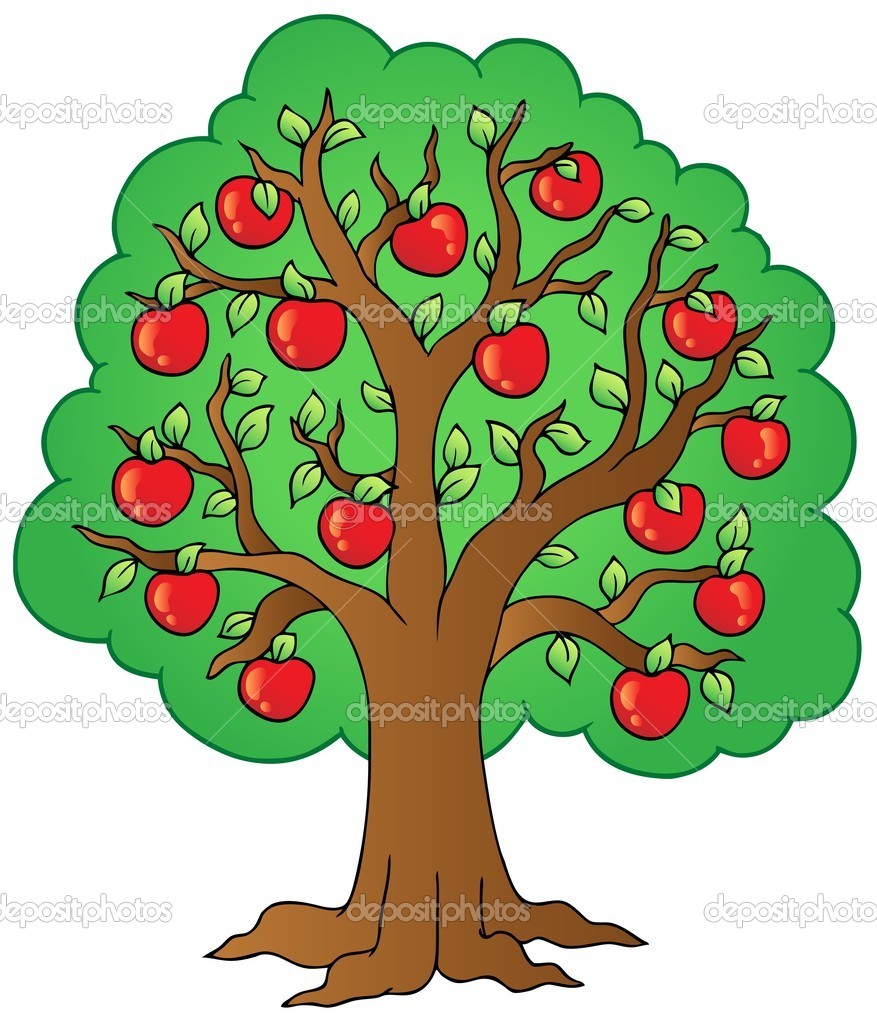 